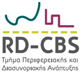 ΕΛΛΗΝΙΚΗ ΔΗΜΟΚΡΑΤΙΑ				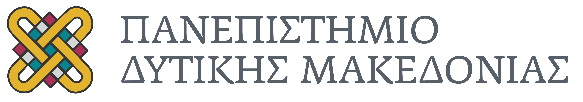  Τηλ. 2461068113«Ανάρτηση Πινάκων Αξιολογικής  κατάταξης  υποψηφίων για την Πρόσληψη Ακαδημαικών Υποτρόφων, για το Χειμερινό εξάμηνο 2020-2021»Σας ενημερώνουμε ότι έχοντας υπόψη την απόφαση 13/25-8-2021 (θέμα 1ο)  της Συνέλευσης του Τμήματος Περιφερειακής και Διασυνοριακής Ανάπτυξης, αναρτώνται σήμερα 3/9/2021 στην ιστοσελίδα του Τμήματος (https://rdcbs.uowm.gr/)οι Πίνακες Αξιολογικής Κατάταξης των υποψηφίων ανα γνωστικό αντικείμενο, για το χειμερινό εξάμηνο του ακαδημαϊκού έτους 2021-2022, προκειμένου οι υποψήφιοι να λάβουν γνώση και να υποβάλλουν σχετικό υπόμνημα, εντός τεσσάρων ημερών,μέχρι Δευτέρα 6-09-2021.Η υποβολή γίνεται αποκλειστικά και μόνο με αποστολή μηνύματος ηλεκτρονικού ταχυδρομείου στην διεύθυνση rdcbs@uowm.gr.Εκπρόθεσμες ενστάσεις δεν θα λαμβάνονται υπόψη.Για την αξιολόγηση λήθφηκαν υπόψη τα παρακάτω κριτήρια. Σειρά κατάταξης των υποψηφίων:                                       Κοζάνη 27/8/2021Α/ΑΚΡΙΤΗΡΙΟ ΑΞΙΟΛΟΓΗΣΗΣΑΝΩΤΑΤΗ ΜΟΡΙΟΔΟΤΗΣΗ1Διδακτορικό δίπλωμα, συναφές με το υπό προκήρυξη γνωστικό αντικείμενοΈως 50 μόρια2Ύποψήφιοι διδάκτορες, με αντικείμενο διδακτορικής διατριβής συναφές με το υπό προκήρυξη γνωστικό αντικείμενοΈως 30 μόρια3 Τεχνική Εμπειρία (εκπαιδευτική – εργαστηριακή – επαγγελματική)Έως 25 μόρια4Μεταπτυχιακό δίπλωμα, συναφές με το υπό προκήρυξη γνωστικό αντικείμενο Έως 15 μόρια5ΔημοσιεύσειςΈως 10 μόριαΠΛΗΡΟΦΟΡΙΚΗ ΠΛΗΡΟΦΟΡΙΚΗ ΑΡΙΘ. ΜΗΤΡΩΟΥΔΙΔΑΚΤΟΡΙΚΟ (50)ΥΠ. ΔΙΔΑΚΤΟΡΑΣ (30)ΜΕΤΑΠΤΥΧΙΑΚΟ ΔΙΠΛΩΜΑ (15)ΔΙΔΑΚΤΙΚΗ ΕΜΠΕΙΡΙΑ (25)ΔΗΜΟΣΙΕΥΣΕΙΣ (10)ΣΥΝΟΛΟ44050152510100412501025109542450102548943050151010854175052558540930152557541930152557543830152527242130525107040630525107042930525107042230510105543630155252ΠΕΡΙΦΕΡΕΙΑΚΗ ΟΙΚΟΝΟΜΙΚΗΠΕΡΙΦΕΡΕΙΑΚΗ ΟΙΚΟΝΟΜΙΚΗΑΡΙΘ. ΜΗΤΡΩΟΥΔΙΔΑΚΤΟΡΙΚΟ (50)ΥΠ. ΔΙΔΑΚΤΟΡΑΣ (30)ΜΕΤΑΠΤΥΧΙΑΚΟ ΔΙΠΛΩΜΑ (15)ΔΙΔΑΚΤΙΚΗ ΕΜΠΕΙΡΙΑ (25)ΔΗΜΟΣΙΕΥΣΕΙΣ (10)ΣΥΝΟΛΟ432501525101004063015251080413301525979420301525878411508155784103015255754225051010754393015257042130525107043530157524081520843423527ΔΗΜΟΣΙΑ ΟΙΚΟΝΟΜΙΚΗ & ΠΟΛΙΤΙΚΗΔΗΜΟΣΙΑ ΟΙΚΟΝΟΜΙΚΗ & ΠΟΛΙΤΙΚΗΔΗΜΟΣΙΑ ΟΙΚΟΝΟΜΙΚΗ & ΠΟΛΙΤΙΚΗΑΡΙΘ. ΠΡΩΤ.ΔΙΔΑΚΤΟΡΙΚΟ (50)ΥΠ. ΔΙΔΑΚΤΟΡΑΣ (30)ΜΕΤΑΠΤΥΧΙΑΚΟ ΔΙΠΛΩΜΑ (15)ΔΙΔΑΚΤΙΚΗ ΕΜΠΕΙΡΙΑ (25)ΔΗΜΟΣΙΕΥΣΕΙΣ (10)ΣΥΝΟΛΟ42050152510100413507258904395015259040630152510804115081557841030152557542250510107543550157724213052510704163052010654081520843423527ΔΙΕΘΝΗ ΟΙΚΟΝΟΜΙΚΗΔΙΕΘΝΗ ΟΙΚΟΝΟΜΙΚΗΔΙΕΘΝΗ ΟΙΚΟΝΟΜΙΚΗΔΙΕΘΝΗ ΟΙΚΟΝΟΜΙΚΗΑΡΙΘ. ΜΗΤΡΩΟΥΑΡΙΘ. ΜΗΤΡΩΟΥΔΙΔΑΚΤΟΡΙΚΟ (50)ΔΙΔΑΚΤΟΡΙΚΟ (50)ΥΠ. ΔΙΔΑΚΤΟΡΑΣ (30)ΥΠ. ΔΙΔΑΚΤΟΡΑΣ (30)ΜΕΤΑΠΤΥΧΙΑΚΟ ΔΙΠΛΩΜΑ (15)ΜΕΤΑΠΤΥΧΙΑΚΟ ΔΙΠΛΩΜΑ (15)ΔΙΔΑΚΤΙΚΗ ΕΜΠΕΙΡΙΑ (25)ΔΙΔΑΚΤΙΚΗ ΕΜΠΕΙΡΙΑ (25)ΔΗΜΟΣΙΕΥΣΕΙΣ (10)ΔΗΜΟΣΙΕΥΣΕΙΣ (10)ΣΥΝΟΛΟ413413505015152525101010042042050501515252588984394395050151525259041141150508815155578410410303015152525557542242250505510101010754354355050151577724064063030552525101070408408151520208843ΕΙΔΙΚΑ ΘΕΜΑΤΑ ΜΑΚΡΟΟΙΚΟΝΟΜΙΑΣΕΙΔΙΚΑ ΘΕΜΑΤΑ ΜΑΚΡΟΟΙΚΟΝΟΜΙΑΣΕΙΔΙΚΑ ΘΕΜΑΤΑ ΜΑΚΡΟΟΙΚΟΝΟΜΙΑΣΕΙΔΙΚΑ ΘΕΜΑΤΑ ΜΑΚΡΟΟΙΚΟΝΟΜΙΑΣΕΙΔΙΚΑ ΘΕΜΑΤΑ ΜΑΚΡΟΟΙΚΟΝΟΜΙΑΣΑΡΙΘ. ΜΗΤΡΩΟΥΔΙΔΑΚΤΟΡΙΚΟ (50)ΔΙΔΑΚΤΟΡΙΚΟ (50)ΥΠ. ΔΙΔΑΚΤΟΡΑΣ (30)ΥΠ. ΔΙΔΑΚΤΟΡΑΣ (30)ΜΕΤΑΠΤΥΧΙΑΚΟ ΔΙΠΛΩΜΑ (15)ΜΕΤΑΠΤΥΧΙΑΚΟ ΔΙΠΛΩΜΑ (15)ΔΙΔΑΚΤΙΚΗ ΕΜΠΕΙΡΙΑ (25)ΔΙΔΑΚΤΙΚΗ ΕΜΠΕΙΡΙΑ (25)ΔΗΜΟΣΙΕΥΣΕΙΣ (10)ΔΗΜΟΣΙΕΥΣΕΙΣ (10)ΣΥΝΟΛΟΣΥΝΟΛΟ40650501515252510101001004135050772525889090420404015152525888888411505088151555787841030301515252555757542250505510101010757540815152020884343423552277ΔΙΕΘΝΕΣ ΔΙΚΑΙΟ & ΔΙΕΘΝΕΙΣ ΣΧΕΣΕΙΣΔΙΕΘΝΕΣ ΔΙΚΑΙΟ & ΔΙΕΘΝΕΙΣ ΣΧΕΣΕΙΣΔΙΕΘΝΕΣ ΔΙΚΑΙΟ & ΔΙΕΘΝΕΙΣ ΣΧΕΣΕΙΣΑΡΙΘ. ΜΗΤΡΩΟΥΔΙΔΑΚΤΟΡΙΚΟ (50)ΥΠ. ΔΙΔΑΚΤΟΡΑΣ (30)ΜΕΤΑΠΤΥΧΙΑΚΟ ΔΙΠΛΩΜΑ (15)ΔΙΔΑΚΤΙΚΗ ΕΜΠΕΙΡΙΑ (25)ΔΗΜΟΣΙΕΥΣΕΙΣ (10)ΣΥΝΟΛΟ4143015251080426301425107941030152557543330925569422305101055ΑΓΓΛΙΚΗ ΟΡΟΛΟΓΙΑΑΓΓΛΙΚΗ ΟΡΟΛΟΓΙΑΑΡΙΘ. ΜΗΤΡΩΟΥΔΙΔΑΚΤΟΡΙΚΟ (50)ΥΠ. ΔΙΔΑΚΤΟΡΑΣ (30)ΜΕΤΑΠΤΥΧΙΑΚΟ ΔΙΠΛΩΜΑ (15)ΔΙΔΑΚΤΙΚΗ ΕΜΠΕΙΡΙΑ (25)ΔΗΜΟΣΙΕΥΣΕΙΣ (10)ΣΥΝΟΛΟ4343015257774251515251564331052554543710525444431155121418151164221050015